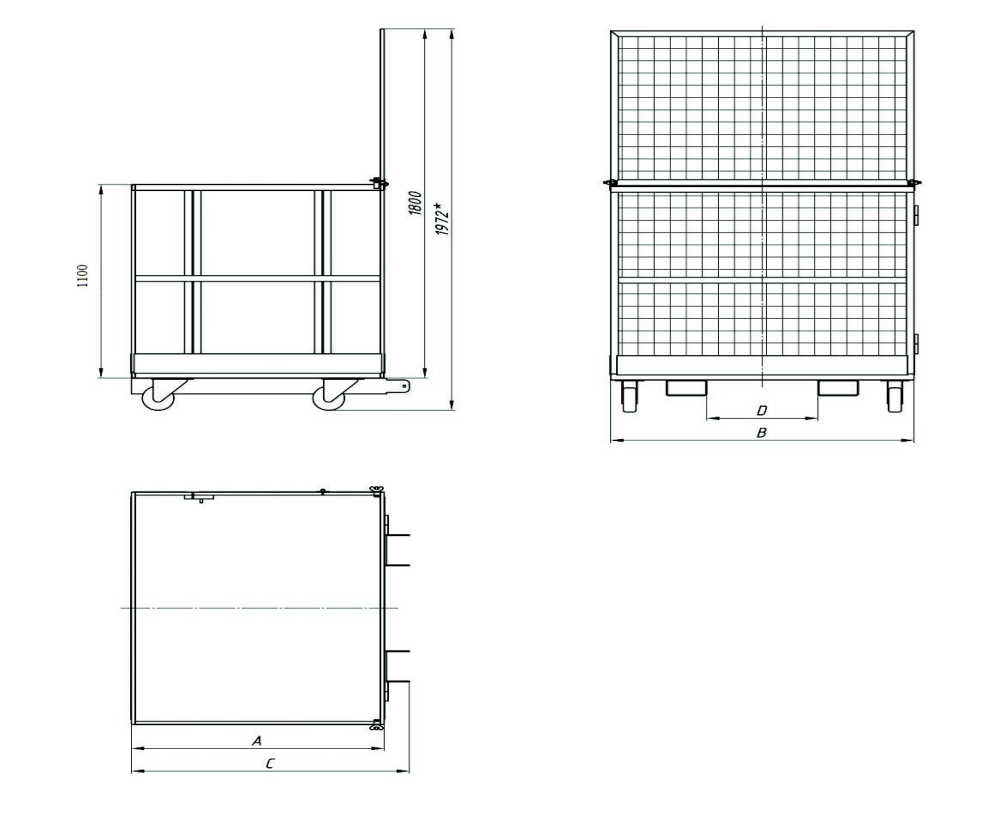 Подпись исполнителя________ М.П.                              Подпись заказчика________ М.ПООО «АКТЭР» 8 495 011 20 42 (звоните поможем заполнить и проконсультируем) E-mail: info@akter2017.ruСайт: http://akter2017.ru/№ХарактеристикаВеличина, в мм1Длина, мм (A)?2Ширина, мм (B)?3Общая высота, мм (E)?4Высота от пола, мм (F)?5Высота ограждений, мм (X)?6Расстояние между входами для вил по внутренним краям, мм (D)                                 ?7Размер входа под вилы, мм (Z)?8Собственные размеры вил погрузчика (ДхШхВ), мм?Дополнительные опции входят в комплект без удорожания Дополнительные опции входят в комплект без удорожания Дополнительные опции входят в комплект без удорожания 1Цепь для крепления корзины к погрузчику                                 2 шт 2Ролики для перемещения      4 шт 3Ящик-подставка для инструментов           1 штука 4Страховочные ремни для персонала           1 штука5Перфорированный лист на задней стенке                                 Да по всей площади задней стенки 6.Съёмная задняя спинка (стенка)           Да 7Цвет Жёлтый/оранжевый на выбор 